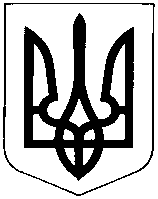 УКРАЇНАХМЕЛЬНИЦЬКА ОБЛАСТЬНОВОУШИЦЬКА СЕЛИЩНА РАДАНОВОУШИЦЬКОЇ СЕЛИЩНОЇ ОБ’ЄДНАНОЇ  ТЕРИТОРІАЛЬНОЇ ГРОМАДИВИКОНАВЧИЙ КОМІТЕТ Р І Ш Е Н Н Явід  30серпня 2018 р. №875смт Нова УшицяПро погодження  дозволу на зняття  дерев в смт. Нова УшицяРозглянувши звернення гр. Холявко Лариси Іванівни, гр. Дзюбелюк Олени Миколаївни, керуючись ст.ст.30,40,52,59 Закону України „ Про місцеве самоврядування в Україні” від 21.05.1997 року N280/97-ВР (із змінами та доповненнями),  виконавчий комітет селищної ради    ВИРІШИВ:          1.  Погодити дозвіл гр. Холявко Ларисі Іванівні на зняття дерева в смт. Нова Ушиця на території старого кладовища,  яке перебуває в аварійному стані в кількості 1 (одного) дерев  породи,  “ялина”.2.   Погодити дозвіл гр. Дзюбелюк Олені Миколаївні на зняття дерев  в смт. Нова Ушиця по вул. Подільській , біля АТ “Ощадбанк”,  які  перебувають в аварійному стані в кількості 7 (семи ) дерев породи,  “ясен”, “тополя”, “липа”.                3. Начальнику відділу комунальної власності, житлово-комунального господарства, благоустрою, зовнішньої реклами, охорони навколишнього природного середовища, інфраструктури та земельних відносин  виконавчого апарату Новоушицької селищної ради Мищаку В.В. видати ордер на знесення дерев згідно акту обстеження зелених насаджень, що підлягають знесенню та перелікову-оціночну відомість на вирубку   дерев .          4.  Після проведення відповідних робіт провести благоустрій території.   5. Деревину, яка утворилась від порубки даного дерева використати для  потреб установ та організацій Новоушицької селищної ради на території смт. Нова Ушиця.          Підстава:  Відомість  матеріально- грошової оцінки лісосіки.                            Переліково-оціночна відомість.                                      Акт обстеження зелених насаджень, що підлягають знесенню.Селищний голова                                                                                        О.В. МосковчукУКРАЇНАХМЕЛЬНИЦЬКА ОБЛАСТЬНОВОУШИЦЬКА СЕЛИЩНА РАДАНОВОУШИЦЬКОЇ СЕЛИЩНОЇ ОБ’ЄДНАНОЇ  ТЕРИТОРІАЛЬНОЇ ГРОМАДИВИКОНАВЧИЙ КОМІТЕТ ВИТЯГ  З   Р І Ш Е Н Н Явід  30серпня 2018 р. №875смт Нова УшицяПро погодження  дозволу на зняття  дерев в смт. Нова УшицяРозглянувши звернення гр. Холявко Лариси Іванівни, гр. Дзюбелюк Олени Миколаївни, керуючись ст.ст.30,40,52,59 Закону України „ Про місцеве самоврядування в Україні” від 21.05.1997 року N280/97-ВР (із змінами та доповненнями),  виконавчий комітет селищної ради    ВИРІШИВ:          2.   Погодити дозвіл гр. Дзюбелюк Олені Миколаївні на зняття дерев  в смт. Нова Ушиця по вул. Подільській , біля АТ “Ощадбанк”,  які  перебувають в аварійному стані в кількості 7 (семи ) дерев породи,  “ясен”, “тополя”, “липа”.                3. Начальнику відділу комунальної власності, житлово-комунального господарства, благоустрою, зовнішньої реклами, охорони навколишнього природного середовища, інфраструктури та земельних відносин  виконавчого апарату Новоушицької селищної ради Мищаку В.В. видати ордер на знесення дерев згідно акту обстеження зелених насаджень, що підлягають знесенню та перелікову-оціночну відомість на вирубку   дерев .          4.  Після проведення відповідних робіт провести благоустрій території.   5. Деревину, яка утворилась від порубки даного дерева використати для  потреб установ та організацій Новоушицької селищної ради на території смт. Нова Ушиця.          Підстава:  Відомість  матеріально- грошової оцінки лісосіки.                            Переліково-оціночна відомість.                                      Акт обстеження зелених насаджень, що підлягають знесенню.Селищний голова                                                                                        О.В. МосковчукСекретар виконавчого комітету	С.Мегель